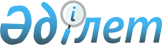 О внесении изменений и дополнения в распоряжение Премьер-Министра 
Республики Казахстан от 8 октября 2003 года N 245-р
					
			Утративший силу
			
			
		
					Распоряжение Премьер-Министра Республики Казахстан от 12 января 2004 года N 3-p. Утратило силу - распоряжением Премьер-Министра РК от 30 декабря 2004 года N 383-р (R040383)      Внести в распоряжение  Премьер-Министра Республики Казахстан от 8 октября 2003 года N 245-р "О мерах по реализации Водного кодекса Республики Казахстан" следующие изменения и дополнение: 

      в Перечне актов Правительства Республики Казахстан, принятие которых необходимо в целях реализации Водного кодекса  Республики Казахстан, утвержденном указанным распоряжением: 

      в строке, порядковый номер 21: 

      в графе "Срок исполнения" слова "ноябрь 2003 г." заменить словами "июль 2004 г."; 

      в графе "Ответственный исполнитель" аббревиатуры "МСХ, МТК" заменить аббревиатурами "МТК, МСХ"; 

      в строке, порядковый номер 23, в графе "Наименование нормативного правового акта Правительства Республики Казахстан" слова ", и правил их эксплуатации" исключить; 

      дополнить строкой, порядковый номер 27, следующего содержания: "27 Об утверждении Правил эксплуатации   Июль        МТК, 

    судоходных водных путей              2004 г.     МСХ, МЗ".       Премьер-Министр 
					© 2012. РГП на ПХВ «Институт законодательства и правовой информации Республики Казахстан» Министерства юстиции Республики Казахстан
				